*Submit completed and signed form to the Associate Chief and Cindy Cherrix within 30 days from employee’s start date*Please make use of this tool to ensure a smooth transition for your employee into the Code 170 Enterprise.Please make use of this tool to ensure a smooth transition for your employee into the Code 170 Enterprise.Please make use of this tool to ensure a smooth transition for your employee into the Code 170 Enterprise.Please make use of this tool to ensure a smooth transition for your employee into the Code 170 Enterprise.GENERAL INFORMATIONGENERAL INFORMATIONGENERAL INFORMATIONGENERAL INFORMATIONBuilding & Room Number:Org Code:Org Code:Telephone Number: (if applicable)Procurement Manager:Procurement Manager:*Signature / Date:*Signature / Date:PART I: PRIOR TO ARRIVAL (AT LEAST 2 WEEKS PRIOR)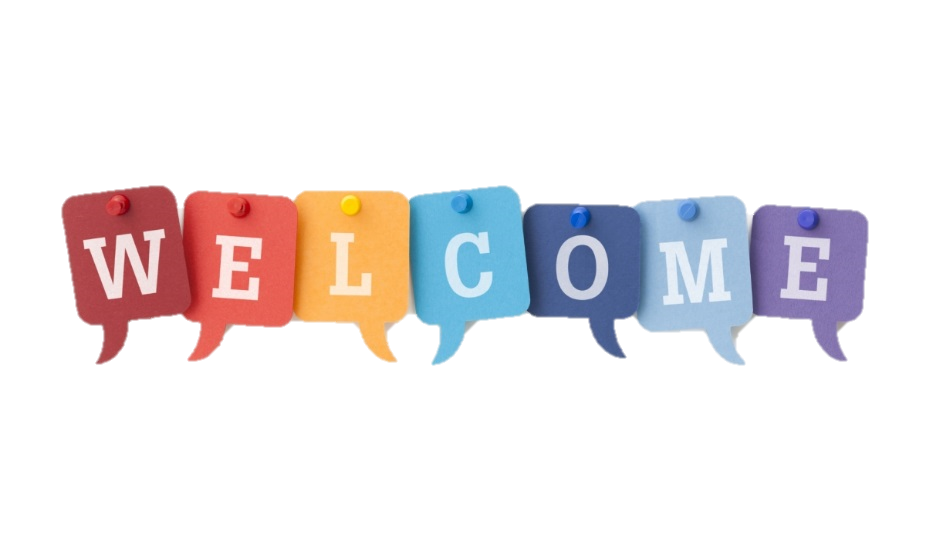 PART I: PRIOR TO ARRIVAL (AT LEAST 2 WEEKS PRIOR)PART I: PRIOR TO ARRIVAL (AT LEAST 2 WEEKS PRIOR)PART I: PRIOR TO ARRIVAL (AT LEAST 2 WEEKS PRIOR)PART I: PRIOR TO ARRIVAL (AT LEAST 2 WEEKS PRIOR)PROCUREMENT MANAGERPROCUREMENT MANAGERPROCUREMENT MANAGERNotify Point of Contacts for the following activities:  Notify Point of Contacts for the following activities:  Computer request:  E-mail Jill Sharp (jill.e.sharp@nasa.gov) Note: provide employee name and start date. Telephone arrangements: E-mail Jill Sharp (jil.e.sharp@nasa.gov) Note: provide employee building, room number, and telephone number (if applicable)Personnel Action: E-mail Janine Dolinka (janine.t.dolinka@nasa.gov) to verify Official Supervisor Tool (OST) for updatesNOPS: Updates on Monday Mornings after OST UpdateSATERN:  Updates 2 Business Days after OST UpdateSPACE:  Updates 1 Business Day after OST UpdateWebTADS: New Employee Updates occur the 2nd Wednesday of the Pay Period LISTS Directory Updates:  E-mail Maria Fleming (maria.w.fleming@nasa.gov)Required if employee’s Responsible Organization is changing since initial On-boardingTo add an employee to Procurement Systems Accounts/210 E-mail Distribution Lists:                                  E-mail GSFC-DL-Code-210-SOS-Team@mail.nasa.govEmployee Development/Training: E-Mail Makara Nevils (makara.k.nevils@nasa.gov)/170 Computer request:  E-mail Jill Sharp (jill.e.sharp@nasa.gov) Note: provide employee name and start date. Telephone arrangements: E-mail Jill Sharp (jil.e.sharp@nasa.gov) Note: provide employee building, room number, and telephone number (if applicable)Personnel Action: E-mail Janine Dolinka (janine.t.dolinka@nasa.gov) to verify Official Supervisor Tool (OST) for updatesNOPS: Updates on Monday Mornings after OST UpdateSATERN:  Updates 2 Business Days after OST UpdateSPACE:  Updates 1 Business Day after OST UpdateWebTADS: New Employee Updates occur the 2nd Wednesday of the Pay Period LISTS Directory Updates:  E-mail Maria Fleming (maria.w.fleming@nasa.gov)Required if employee’s Responsible Organization is changing since initial On-boardingTo add an employee to Procurement Systems Accounts/210 E-mail Distribution Lists:                                  E-mail GSFC-DL-Code-210-SOS-Team@mail.nasa.govEmployee Development/Training: E-Mail Makara Nevils (makara.k.nevils@nasa.gov)/170 Submit MOSI ticket for keys, etc. Note: for assistance E-mail: Maria Fleming (maria.w.fleming@nasa.gov)/170Submit MOSI ticket for keys, etc. Note: for assistance E-mail: Maria Fleming (maria.w.fleming@nasa.gov)/170Submit NASA Access Management System (NAMS) request for NASA network VPN remote accessReview the Remote Access Guidance (VPN access) for teleworkingSubmit NASA Access Management System (NAMS) request for NASA network VPN remote accessReview the Remote Access Guidance (VPN access) for teleworkingAssociates contact the new employee to welcome him/her to the Procurement Operations Division (obtain Resume from AssociateAssociates contact the new employee to welcome him/her to the Procurement Operations Division (obtain Resume from AssociateEncourages employee to take the mandatory IT Security Training Prior to Arrival if not already completed to facilitate computer and procurement systems access. Encourages employee to take the mandatory IT Security Training Prior to Arrival if not already completed to facilitate computer and procurement systems access. Program Manager develops workload plan for the new employee. If Pathways Intern, complete Pathways Intern Work Plan – 1st Tour.Program Manager develops workload plan for the new employee. If Pathways Intern, complete Pathways Intern Work Plan – 1st Tour.procurement manager:procurement manager:procurement manager:procurement manager:Provides a workload to new employee, and ensures workload is transferred per the Workload Transition Checklist.Provides a workload to new employee, and ensures workload is transferred per the Workload Transition Checklist.Sends email to SOS Team to ensure any assigned Legacy awards are updated in SAPInstructs currently assigned Specialist to prepare any PPS system update to reassign buyer/CO/Invoice Approver as applicable.Sends email to SOS Team to ensure any assigned Legacy awards are updated in SAPInstructs currently assigned Specialist to prepare any PPS system update to reassign buyer/CO/Invoice Approver as applicable.Approve Performance Plan in SPACE and Reviews with EmployeeApprove Performance Plan in SPACE and Reviews with EmployeeIntroduces new employee to management team and policy team Introduces new employee to management team and policy team INFORMAL OFFICE MENTOR or procurement manager will coordinate:INFORMAL OFFICE MENTOR or procurement manager will coordinate:INFORMAL OFFICE MENTOR or procurement manager will coordinate:INFORMAL OFFICE MENTOR or procurement manager will coordinate:Coordinate new employee to pick up keys, keycard, and permanent badgeCoordinate new employee to pick up keys, keycard, and permanent badgeShows location of supply cabinet and informs them of the ordering processShows location of supply cabinet and informs them of the ordering processShows new employee printer, fax and copy machinesShows new employee printer, fax and copy machinesShows new employee WebTADS and how to fill out timecard, including appropriate WBSShows new employee WebTADS and how to fill out timecard, including appropriate WBS